МЕТОДИКА ОЦЕНИВАНИЯ ОЛИМПИАДНЫХ ЗАДАНИЙ ПРАКТИЧЕСКОГО ТУРА7-8-е классы(максимальная оценка за секцию - 100 баллов)Задания секции «Оказание первой медицинской помощи пострадавшему»  (максимальная оценка - 30 баллов)Задание 1. Ситуационная задача.Во время урока физической культуры один из школьников случайно задел другого локтем по носу. Из носа потекла кровь. Опишите Ваши действия.Ситуация -  носовое кровотечение.Алгоритм оказания первой помощи.Приложить к носу чистую ткань, полотенце или салфетку. Наклонить голову вперед и поднести к подбородку любую емкость для сбора крови. Предложить пострадавшему сплевывать затекающую кровь в емкость.Приложить холод к переносице.Прижать пострадавшему двумя пальцами крылья носа носовой перегородке,  т.к. чаще всего кровотечение возникает из венозного сплетения в области перегородки.После остановки кровотечения предложить выпить стакан холодной воды.Если носовое кровотечение продолжается более 30 минут – вызвать скорую помощь.Оценка задания – 10 баллов.Штраф – 10 баллов – за пропуск одного из этапов или нарушение алгоритма действий.Задание 2.Вводная: Школьник во время игры во время игры в волейбол упал и подвернул ногу, жалобы на сильную боль и ограниченную подвижность.Задание: окажите первую медицинскую помощь.Условия: выполняется на статисте или манекене без права привлечь помощника.Алгоритм выполнения задачи:Усадить пострадавшего.Зафиксировать ногу при помощи шины в положении принятом после травмы. Приложить холод к месту травмы.Дать обезболивающие средства.Вызвать скорую помощь.Оценка задания. Полное соблюдение алгоритма выполнения задания оценивается в 10 баллов. В случае совершения хотя бы одной ошибки из перечисленных в таблице задание признается невыполненным и оценивается в 0 баллов.Задание 3.Ситуационная задача. В летний полдень группа школьников на пляже у реки играет в волейбол. Внезапно одному из них становится плохо – лицо резко бледнеет, появляется резкая головная боль, появляется тошнота и позывы к рвоте. Опишите Ваши действия.Ситуация – тепловой удар.Алгоритм оказания первой помощи.Перенести пострадавшего в тень или прохладное место. Уложить, приподняв ноги.Предложить холодную воду, лучше холодный сладкий чай, минеральную воду без газа, мороженое или воду со льдом.Приложить холод к голове, груди, животу, ступням и ладоням.При ухудшении состояния вызвать скорую помощь.Оценка задания – 10 баллов.Штраф – 10 баллов – за пропуск одного из этапов.Задания секции «Выживание в условиях природной среды»(максимальная оценка - 30 баллов)Задание 4.  Завязать за 3 минуты пять из числа перечисленных узлов: булинь», «проводник», «восьмерка», «стремя», «встречный», «схватывающий» (классический), «брам-шкотовый на петле», «прямой», «заячьи уши», «двойной проводник».Алгоритм выполнения задания:1. На исходной точке, участник по жребию, путём выбора карточек с названиями узловиз числа определённых, определяет для вязания пять узлов.2. Узел вяжется куском судейской вспомогательной верёвки длиной 1,5 - 2,5 м.3. Завязанный узел остаётся на судейской верёвке.4. Узлы булинь, схватывающий (классический), стремя, брам-шкотовый на петле,вяжутся с контрольными узлами.Оценка задания. Максимальная оценка за правильно выполненное задание – 10баллов (по 2 балла за каждый правильно завязанный узел).Задание 5. Преодоление заболоченного участка по «кочкам».Условия: 8 «кочек» установлены в шахматном порядке со «сбоем ноги» (в срединедве «кочки» по прямой); расстояние между центрами «кочек» 1,5 м.; диаметр «кочек» неболее 30 см. В 1,5 м от первой «кочки» и в 1,5 м за последней «кочкой» нанесеныконтрольные линии; на первую и последнюю «кочки» наступать обязательно.Алгоритм выполнения задания: Участник преодолевает заболоченный участок,перепрыгивая с «кочки на кочку» (резиновые кольца от газовых баллонов илинарисованные на полу) не задевая снаружи «кочки» пола.Оценка задания. Максимальная оценка за правильно выполненное задание – 10баллов.Задание 6. Определение ширины препятствияДвумя гимнастическими скамейками ограничен участок зала на противоположной стороне, который условно принимается за реку. Определите ширину «реки».Условия: контрольное время  – 5 минут.Алгоритм выполнения задачи:BE : АЕ = CD : AD, отсюда CD = (BE х AD): АЕ Ширину препятствия можно определить так (рис.): напротив предмета на противоположной стороне зала поставить веху А. Повернувшись на 90 0 и пройдя , поставить веху В. В этом же направлении пройти вдвое меньше метров (точка С). Повернувшись на 90°, идти пока веха В и предмет на противоположной стороне зала не будут на одной линии. Расстояние CD умножить на 2 — это и есть искомая величина.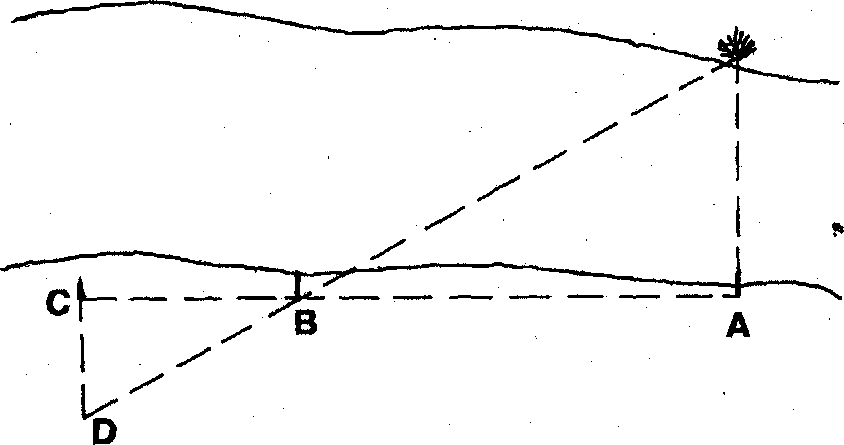 Оценка задания. Максимальная оценка за правильно выполненное задание – 10 баллов, при этом: за каждые  ошибки снимается – 1  балл;за превышении контрольного времени до 1 минуты снимается – 2 балла, более 1 минуты – 3 балла.Задания секции «Действия в чрезвычайных ситуациях» (максимальная оценка - 40 баллов)Задание 7. Действия при обнаружении и по тушению пожара с применением первичныхсредств пожаротушения.Условия: В помещении произошло возгорание электроприбора, на которомполоски красной ткани имитируют огонь, и имеется надпись «Электроприбор находитсяпод напряжением». На расстоянии не менее 3 м. от очага пожара находятся стол, на котором установлен телефон, расположены марлевая повязка и защитные перчатки. Рядом на полу размещены ведро с водой и первичные средства пожаротушения в специальных  стойках: огнетушитель углекислотный (ОУ-5) и огнетушитель воздушно-пенный (ОВП-5).Алгоритм выполнения задания:1. Обнаружив возгорание электроприбора, участник сообщает о пожаре по телефону«01»:называет адрес объекта (улица, номер дома);место пожара (что и где горит);свою фамилию, имя, отчество;номер телефона, откуда передается сообщение.2. Надевает марлевую повязку или другое средство защиты органов дыхания и определяетвид первичного средства пожаротушения, необходимого для тушения электроприборанаходящегося под напряжением (огнетушитель углекислотный ОУ-5), надевает защитныеперчатки, берет его и перемещается к месту пожара.3. Применяет средство пожаротушения (огнетушитель углекислотный ОУ-5) дляликвидации условного пожара в электроприборе в следующем порядке:выдергивает чеку;направляет раструб в очаг возгорания;открывает вентиль или нажимает рычаг пистолета (в случае пистолетного запорно-пускового устройства).4. По команде члена жюри перекрывает подачу углекислоты (закрывает вентиль илинажимает пистолетный рычаг в случае пистолетного запорно-пускового устройства).Оценка задания. Максимальная оценка за правильно выполненное задание – 10баллов.* – после этой ошибки дальнейшие действия теряют смысл, и по заданию выставляетсяоценка – 0 балловЗадание 8.  Спасательные работы на водеБросание спасательного круга «утопающему»В центре зала устанавливается половина мяча, имитирующая голову «утопающего». Вокруг на расстоянии  устанавливаются 12 бутылок, заполненных водой. Алгоритм выполнения задачи: Участник с расстояния  бросает спасательный круг в зону «утопающего», таким образом, чтобы его край был как можно ближе к расставленным бутылкам.Оценка задания. Максимальная оценка за правильно выполненное задание – 10 баллов, при этом: за каждые  недоброса  снимается – 1  балл;при попадании круга в «голову» пострадавшего снимается 3 балла.Задание 9. «Движение по узкому лазу» имитирует продвижение в завале. На вбитые в землю колышки (воткнутые Г-образные металлические штыри диаметром 1,5—2 мм) кладутся деревянные планки с таким расчетом, чтобы они легко падали, если их зацепят участники при движении. Из таких «ворот» делают зигзагообразный коридор длиной 5—7 м.В спортивном  зале можно использовать барьеры  для легкой атлетики, выставленных на минимальную высотуШтраф — падение верхней перекладины — 1 балл; — падение боковой стойки — 3 балла.Оценка задания. Максимальная оценка за правильное выполнение задания  – 10 баллов.Задание 10. Действия в чрезвычайной ситуации в районе аварии с утечкой радиоактивных веществ. Оборудование: Гражданские противогазы ГП-5 или ГП-7.Условие: преодолеваемое расстояние зоны радиационного загрязнения определяется школьной предметно-методической комиссией в зависимости от условий и места проведения практического тура.Алгоритм выполнения задачи:Находясь на исходном рубеже «старт», по команде члена жюри «Одеть средства индивидуальной защиты» участник одевает гражданский фильтрующий противогаз (ГП-5 или ГП-7);По указанию члена жюри о направлении ветра и по команде «Преодолеть зону радиационного загрязнения», участник бегом преодолевает зону заражения и бежит к финишу.Одевание противогаза. Преодоление зоны зараженияХлопок по плечу означает команду “Газы”. Противогаз в походном положение. Порядок надевания противогаза: Задержать дыхание Закрыть глаза Вынуть шлем-маску из сумки Надеть ее Устранить перекосы и складки Сделать полный выдох Открыть глаза и возобновить дыханиеПреодолеть обозначенную зону заражения Максимальная оценка – 10 баллов.Оценка задания. Максимальная оценка за правильно выполненное задание – 10 баллов, при этом за каждую совершённую ошибку (при надевании противогаза открыты глаза; при надевании противогаза не задержано дыхание; после надевания противогаза не сделан резкий выдох; наблюдается перекос шлем-маски противогаза; неправильный выбор направления выхода из зоны заражения) снимается по 2 балла.МИНИСТЕРСТВО ОБРАЗОВАНИЯ И НАУКИ КРАСНОДАРСКОГО КРАЯГосударственное бюджетное образовательное учреждениедополнительного образования детей«ЦЕНТР ДОПОЛНИТЕЛЬНОГО ОБРАЗОВАНИЯ ДЛЯ ДЕТЕЙ»350000 г. Краснодар,ул. Красная, 76тел. 259-84-01E-mail: cdodd@mail.ruВсероссийская олимпиада школьниковпо основам безопасности жизнедеятельности2015-2016 учебный годМуниципальный этап7-8 классы, ответыПредседатель предметно-методической комиссии: Матвеева О.М. к.п.н., доцент№Перечень ошибокОтметка ошибокПопытка самостоятельно вправить сустав.Неправильно проведена иммобилизация.К месту травмы не приложен холод.Не вызвана скорая помощь.№Перечень ошибок и погрешностейШтрафОтсутствие контрольного узла1 баллПерекручены пряди в узле1 баллНеправильно завязан узел2 баллаЗавязан не тот узел2 балла№Перечень ошибок и погрешностейШтрафЗа каждое касание пола, стоя на «кочке», (при этом нога в кольце1 баллЗа каждое смещение кольца в момент приземления1 баллЗа каждое смещение кольца в момент отталкивания1 баллЗа каждое нахождение на «кочке» одной ногой, вторая рядом с «кочкой»1 баллЗа каждый пропуск «кочки»3 баллаПадение с восстановлением движения со следующей «кочки»5 баллов№Перечень ошибок и погрешностейШтрафОшибки при вызове пожарной охраны:не вызвана пожарная охрана5 балловне назван адрес1 баллне названо место пожара1 баллне названы фамилия, имя, отчество1 баллНе надето индивидуальное средство защиты органов дыхания5 балловНеправильно выбран тип огнетушителя (применялся воздушно-пенный огнетушитель ОВП-5 или использовалась вода).10*балловНеправильное применение огнетушителя ОУ-5:не выдернута чека1 баллне направлен раструб на очаг возгорания1 баллне нажата рукоятка пуска3 балла